PERANAN MODEL AKTIF MENYENANGKAN TERHADAP PEMBELAJARAN  COMBO DI MTs (MADRASAH TSANAWIYAH) YA’ABIDI SUKADANA INDRAMAYUSKRIPSIDiajukan untuk memenuhi salah satu syaratMenempuh ujian sidang Sarjana Seni (S1)OlehEko Prasetyo10.6040073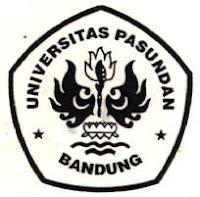 PROGRAM STUDI SENI MUSIKFAKULTAS ILMU SENI DAN SASTRAUNIVERSITAS PASUNDANBANDUNG2014